П Р И К А З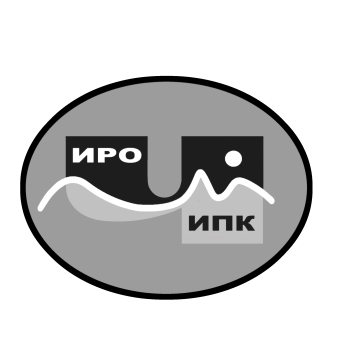 В соответствии с Положением об охране труда в государственном автономном учреждении дополнительного профессионального образования Чукотского автономного округа «Чукотский институт развития образования и повышения квалификации», утвержденным приказом от 04.02.2013 г. № 01-06/44, на основании Приказа Министерства здравоохранения и социального развития Российской Федерации от 22 июня . № 357н «Об утверждении Типовых норм бесплатной выдачи специальной одежды, специальной обуви и других средств индивидуальной защиты работникам, занятым на работах с вредными и (или) опасными условиями труда, а также на работах, выполняемых в особых температурных условиях или связанных с загрязнением», Приказа Минздравсоцразвития РФ от 1 октября . № 541н в целях обеспечения требований охраны труда и безопасности производственной деятельности в учреждении, улучшения социально-бытовых условий работников и обучающихся в ГАУ ДПО ЧИРОиПК, создания условий для осуществления мероприятий по энергосбережению в учрежденииПРИКАЗЫВАЮ:1. Утвердить отчет по об исполнении мероприятий по улучшению и оздоровлению условий труда и обучения в государственном автономном учреждении дополнительного профессионального образования Чукотского автономного округа «Чукотский институт развития образования и повышения квалификации» в 2023 г. согласно приложению 1 к настоящему приказу.2. Утвердить план мероприятий по улучшению и оздоровлению условий труда и обучения в государственном автономном учреждении дополнительного профессионального образования Чукотского автономного округа «Чукотский институт развития образования и повышения квалификации» на 2024 г. согласно приложению 2 к настоящему приказу.3. Утвердить перечень профессий и должностей сотрудников государственного автономного учреждения дополнительного профессионального образования Чукотского автономного округа «Чукотский институт развития образования и повышения квалификации», получающих бесплатно специальную одежду, специальную обувь и другие средства индивидуальной защиты в 2024 году, согласно приложению 3 к настоящему приказу.4. Утвердить периодичность стирки и сушки специальной одежды в 2024 г., выдаваемой сотрудникам государственного автономного учреждения дополнительного профессионального образования Чукотского автономного округа «Чукотский институт развития образования и повышения квалификации», согласно приложению 4 к настоящему приказу.5. Утвердить план мероприятий по энерго-, тепло- и водосбережению в государственном автономном учреждении дополнительного профессионального образования Чукотского автономного округа «Чукотский институт развития образования и повышения квалификации» на 2024 г. согласно приложению 5 к настоящему приказу.6. Контроль за исполнением настоящего приказа оставляю за собой.Директор                                                                   В.В. Синкевич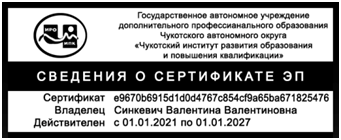 С приказом ознакомлены:___________________________ /___________/___________________________ /___________/___________________________ /___________/___________________________ /___________/___________________________ /___________/___________________________ /___________/___________________________ /___________/___________________________ /___________/___________________________ /___________/___________________________ /___________/___________________________ /___________/___________________________ /___________/___________________________ /___________/___________________________ /___________/___________________________ /___________/___________________________ /___________/___________________________ /___________/___________________________ /___________/___________________________ /___________/___________________________ /___________/___________________________ /___________/___________________________ /___________/___________________________ /___________/___________________________ /___________/___________________________ /___________/___________________________ /___________/___________________________ /___________/___________________________ /___________/___________________________ /___________/___________________________ /___________/___________________________ /___________/___________________________ /___________/___________________________ /___________/                                                                                                                                                                                                                            Приложение 1                                                                                                                                                                                             к   приказу № 01-06/166        от «28» декабря 2023 года ОТЧЕТоб исполнении мероприятий по улучшению и оздоровлению условий труда и обучения в государственном автономном учреждении дополнительного профессионального образования Чукотского автономного округа «Чукотский институт развития образования и повышения квалификации» в 2023 г.Приложение 2                                                                                                                                                                                             к   приказу № 01-06/166        от «28» декабря 2023 годаПЛАН МЕРОПРИЯТИЙпо улучшению и оздоровлению условий труда и обученияв государственном автономном учреждении дополнительного профессионального образованияЧукотского автономного округа «Чукотский институт развития образования и повышения квалификации» на 2024 г.Приложение 3                                                                                                                                                                                            к приказу № 01-06/166                                                                                                                                                                                            от «28» декабря 2023 годаПеречень профессий и должностей сотрудников государственного автономного учреждения дополнительного профессионального образования Чукотского автономного округа «Чукотский институт развития образования и повышения квалификации», получающих бесплатно специальную одежду, специальную обувь и другие средства индивидуальной защиты в 2024 году                                                                                                                                                                                                                                      Приложение 4                                                                                                                                                                                              к   приказу № 01-06/166        от «28» декабря 2023 года    Периодичность стирки и сушки специальной одежды,выдаваемой сотрудникам государственного автономного учреждения дополнительного профессионального образования Чукотского автономного округа «Чукотский институт развития образования и повышения квалификации»                                                                                                                                                                                                               Приложение 5                                                                                                                                                                                              к   приказу № 01-06/166        от «28» декабря 2023 годаПЛАН МЕРОПРИЯТИЙ28 декабря 2023 года                                                                                                №  01-06/166г. Анадырь28 декабря 2023 года                                                                                                №  01-06/166г. Анадырь28 декабря 2023 года                                                                                                №  01-06/166г. АнадырьОб утверждении отчета об исполнении мероприятий по улучшению и оздоровлению условий труда и обучения в государственном автономном учреждении дополнительного профессионального образования Чукотского автономного округа «Чукотский институт развития образования и повышения квалификации» в 2023 г. и утверждении плана мероприятий по улучшению и оздоровлению условий труда и обучения в ГАУ ДПО ЧИРОиПК, перечня профессий и должностей сотрудников ГАУ ДПО ЧИРОиПК, получающих бесплатно специальную одежду, специальную обувь и другие средства индивидуальной защиты в 2023 году, плана мероприятий по энерго-, тепло- и водосбережению в ГАУ ДПО ЧИРОиПК на 2024 г.№ п/пНаименование мероприятияОтчёт о его исполненииМероприятия по улучшению условий труда и обеспечению безопасности на рабочем местеМероприятия по улучшению условий труда и обеспечению безопасности на рабочем местеМероприятия по улучшению условий труда и обеспечению безопасности на рабочем месте1.Проверка рабочих мест с целью контроля за соблюдением работниками правил техники безопасности, норм ОТМ, содержанием рабочих мест в порядкеЕжемесячно в течение 2023 года проводились проверки:- температурного режима в служебных кабинетах учреждения; - содержания рабочих мест в соответствии с санитарно-гигиеническими требованиями; - соблюдения работниками правил техники безопасности на рабочих местах.2.Общий технический осмотр помещенийОбщий технический осмотр помещений осуществлялся ежедневно в соответствии с планом работы.3.Обучение работников пожарной безопасности (инструктаж)Инструктаж проведён в июне, декабре 2023 г.Организация Дней здоровья в учрежденииВ декабре 2023 г. организован День здоровья в учреждении.4.Приобретение для обеспечения документационного управления и условий труда (закупка картриджей для принтеров, канцелярских принадлежностей, офисной бумаги).В первом и четвертом кварталах 2023 г. закуплено необходимое количество картриджей, канцелярских принадлежностей, офисной бумаги.5.Утилизация отходов I, II, III, IV,V классов опасностиВо 2 кв. 2023 г. проведена утилизация документации – 2,4 куб.м., в 4 кв. 2023 г. проведена утилизация светодиодных ламп – 86 шт.6.Приобретение средств индивидуальной защиты (Феникс)В 1 кв. 2023 г. приобретено 27 средств индивидуальной защиты (Феникс).7.Приобретение огнетушителей для замены действующих в связи с истечение сроков эксплуатацииПеренесено на 2024 г.8.Приобретение специальной одежды для сотрудников, указанных в приложении 3 приказа № 162 от 21.12.2022 г.В 1 кв. 2023 приобретена специальная одежда для водителя (костюм - 1шт), рабочего по комплексному обслуживанию зданий (костюм – 1 шт), перчатки резиновые для уборщиков служебных помещений – 20 пар.9.Приобретение настенных энергосберегающих обогревателей для кабинета 125В 1 кв. 2023 г. приобретен и установлен энергосберегающий обогреватель для кабинета 125.10.Приобретение телефонных аппаратов в кабинеты 110, 127Перенесено на 2024 г.11.Приобретение запасных частей и материалов для служебного автомобиля (автомобильные шины)В 1 кв. 2023 г. приобретено необходимое количество запасных частей и материалов для служебного автомобиля, в том числе автомобильные шины.12.Приобретение продуктов питания (кофе, чая) для работников ГАУ ДПО ЧИРОиПКВ 1, 2 кварталах  2023 г. было закуплены продукты питания (кофе, чай).13. Приобретение уничтожителя для документовВ 1 кв. 2023 г. приобретен уничтожитель документов для центра непрерывного повышения профессионального мастерства педагогических работников14.Приобретение оборудования для соблюдения санитарно-гигиенических условий и нужд служебного общежития В 1 кв. 2023 г. приобретены: телевизор – 1 шт, кронштейн для ТВ – 1 шт, увлажнитель воздуха – 1 шт., сушилка для белья – 1 шт., чайник – 1 шт, утюг – 1 шт., парогенератор – 1 шт.15.Приобретение оборудования для соблюдения санитарно-гигиенических условий в офисе Во 2 кв. 2023 г. приобретены и установлены тумбы для умывальника2. Мероприятия по сохранению здоровья сотрудников учреждения2. Мероприятия по сохранению здоровья сотрудников учреждения2. Мероприятия по сохранению здоровья сотрудников учреждения1.Проведение ежегодной диспансеризации и периодического медицинского осмотраВо 2 кв. 2023 г. проведена ежегодной диспансеризации и флюорографических обследований2.Приобретение витаминных комплексов  для работниковВ 1 кв. 2023 г. были приобретены витаминные комплексы.3.Дезинсекция служебных помещений и помещений общего пользованияДезинсекция служебных помещений и помещений общего пользования проводилась в 1,3 кварталах 2023 г.4.Замена сантехнического оборудования в местах общего пользованияВ 3 кв. 2023 проведена замена раковин в умывальнике секции 304.5.Приобретение светодиодных светильников в кабинетыВо 2 кв. 2024 г. приобретены и частично установлены в кабинеты 337, 128, 110, 106 каб. светодиодные светильники в количестве 25 шт.6.Закупка чехлов для служебного автомобиляПеренесено на 2024 г.7.Мойка автомобиляС апреля по 15 декабря 2023 г. еженедельно осуществлялась мойка автомобиля и чистка автосалона3. Мероприятия по улучшению социально-бытовых условий в учреждении3. Мероприятия по улучшению социально-бытовых условий в учреждении3. Мероприятия по улучшению социально-бытовых условий в учреждении1.Мероприятия по улучшению социально-бытовых условий труда и отдыха (закупка картриджей для водяных фильтров, посуды, моющих и чистящих средств, других средств гигиены)В первом и третьем квартале 2023 г. заменены все необходимые  моющие и чистящие средства, средства гигиены, в том числе проведена замена водяных фильтров.2.Приобретение чайников для мест для приема пищи в учрежденииВ 1 квартале 2023 года приобретены 2 чайника.4. Мероприятия по улучшению социально-бытовых условий в служебном общежитии учреждения4. Мероприятия по улучшению социально-бытовых условий в служебном общежитии учреждения4. Мероприятия по улучшению социально-бытовых условий в служебном общежитии учреждения1.Приобретение светодиодных ламп и светильников в жилые комнаты общежития; запасные части для светодиодных светильниковВ 3 кв. 2023 г. приобретены и заменены светодиодные лампы в жилых комнатах и служебных помещениях общежития: 216, 223, коридорах и холлах служебного общежития.2.Замена сантехнического оборудованияВ 1 квартале проведена замена запчастей на сантехническом оборудовании. № п/пНаименование мероприятияИсточник финансированияОтветственный за выполнение мероприятияСрок выполненияСлужбы, привлекаемые для выполнения мероприятияМероприятия по улучшению условий труда и обеспечению безопасности на рабочем местеМероприятия по улучшению условий труда и обеспечению безопасности на рабочем местеМероприятия по улучшению условий труда и обеспечению безопасности на рабочем местеМероприятия по улучшению условий труда и обеспечению безопасности на рабочем местеМероприятия по улучшению условий труда и обеспечению безопасности на рабочем местеМероприятия по улучшению условий труда и обеспечению безопасности на рабочем месте1.Проверка рабочих мест с целью контроля за соблюдением работниками правил техники безопасности, норм ОТМ, содержанием рабочих мест в порядке-Бек Ю.С.Ежемесячно либо при возникновении форс-мажорных ситуацияхКомиссия по охране труда2.Общий технический осмотр помещений-Широков И.В.ЕжедневноАдминистративно – хозяйственный отдел ГАУ ДПО ЧИРОиПК3.Обучение работников пожарной безопасности (инструктаж)-Максимова Г.Г.Апрель, декабрь 2024 г.Комиссия по охране труда4.Обучение работников в области охраны трудаСубсидия на выполнение государственного заданияБек Ю.С. Сагайдак И.Н.1-2 кв. 2024 г.Синкевич В.В.Бек Ю.С.Сагайдак И.Н.5.Организация Дней здоровья в учреждении-Бек Ю.С. По мере необходимости в течение 2024 г.Комиссия по охране труда6.Приобретение для обеспечения документационного управления и условий труда (закупка картриджей для принтеров, канцелярских принадлежностей, офисной бумаги).Субсидия на выполнение государственного заданияБек Ю.С.1-2 кв. 2024 г.Административно – хозяйственный отдел ГАУ ДПО ЧИРОиПК7.Утилизация отходов I, II, III, IV,V классов опасностиСубсидия на выполнение государственного заданияБек Ю.С.1-2 кв. 2024 г.Административно – хозяйственный отдел ГАУ ДПО ЧИРОиПК8.Приобретение уничтожителя документов для бухгалтерии учрежденияСубсидия на выполнение государственного задания;Средства от приносящей доход деятельностиБек Ю.С.1 кв. 2024 г.Административно – хозяйственный отдел ГАУ ДПО ЧИРОиПК9.Приобретение огнетушителей для замены действующих в связи с истечение сроков эксплуатацииСубсидия на выполнение государственного заданияБек Ю.С.2-3 кв. 2024 г.Административно – хозяйственный отдел ГАУ ДПО ЧИРОиПК10.Приобретение телефонных аппаратов в кабинеты 110, 127Субсидия на выполнение государственного заданияБек Ю.С.1 кв. 2024 г.Административно – хозяйственный отдел ГАУ ДПО ЧИРОиПК11.Приобретение запасных частей и материалов для служебного автомобиля (автомобильные шины)Субсидия на выполнение государственного заданияБек Ю.С.1 кв. 2024 г.Административно – хозяйственный отдел ГАУ ДПО ЧИРОиПК12.?Субсидия на выполнение государственного заданияБек Ю.С.1 кв. 2023 г.Административно – хозяйственный отдел ГАУ ДПО ЧИРОиПК?Субсидия на выполнение государственного заданияБек Ю.С.1, 3 кв. 2023 г.Административно – хозяйственный отдел ГАУ ДПО ЧИРОиПК2. Мероприятия по сохранению здоровья сотрудников учреждения2. Мероприятия по сохранению здоровья сотрудников учреждения2. Мероприятия по сохранению здоровья сотрудников учреждения2. Мероприятия по сохранению здоровья сотрудников учреждения2. Мероприятия по сохранению здоровья сотрудников учреждения2. Мероприятия по сохранению здоровья сотрудников учреждения1.Проведение ежегодной диспансеризации и периодического медицинского осмотраСубсидия на выполнение государственного заданияБек Ю.С.1, 2 кв. 2024 г.Синкевич В.В.Бек Ю.С.2.Приобретение витаминных комплексов  для работниковСубсидия на выполнение государственного заданияБек Ю.С.,Максимова Г.Г.1 кв. 2024 г.Административно – хозяйственный отделГАУ ДПО ЧИРОиПК3.Дезинсекция служебных помещений и помещений общего пользования в служебном общежитииСубсидия на выполнение государственного заданияМаксимова Г.Г.2 раза в год(1,3 кв. 2024 г.)Административно – хозяйственный отдел ГАУ ДПО ЧИРОиПК4.Замена сантехнического оборудования в местах общего пользованияСубсидия на выполнение государственного заданияБек Ю.С.По мере необходимости в течение 2024 г.Административно – хозяйственный отдел ГАУ ДПО ЧИРОиПКПриобретение светодиодных светильников в кабинетыСубсидия на выполнение государственного заданияБек Ю.С.1 кв. 2024 г.Административно – хозяйственный отдел ГАУ ДПО ЧИРОиПКЗакупка чехлов для служебного автомобиляСубсидия на выполнение государственного заданияБек Ю.С.1 кв. 2024 г.Административно – хозяйственный отдел ГАУ ДПО ЧИРОиПК6.Мойка автомобиляСредства от приносящей доход деятельностиБек Ю.С.В течение 2024 г.Административно – хозяйственный отдел ГАУ ДПО ЧИРОиПК3. Мероприятия по улучшению социально-бытовых условий в учреждении3. Мероприятия по улучшению социально-бытовых условий в учреждении3. Мероприятия по улучшению социально-бытовых условий в учреждении3. Мероприятия по улучшению социально-бытовых условий в учреждении3. Мероприятия по улучшению социально-бытовых условий в учреждении3. Мероприятия по улучшению социально-бытовых условий в учреждении1.Приобретение для улучшения социально-бытовых условий труда и отдыха моющих и чистящих средств, других средств гигиены, фильтров для воды.Субсидия на выполнение государственного заданияБек Ю.С.1 кв. 2024 г.Административно – хозяйственный отдел ГАУ ДПО ЧИРОиПК2.Приобретение кофемашины для улучшения социально-бытовых условий в местах приема пищи сотрудниками учрежденияСубсидия на выполнение государственного заданияБек Ю.С.1 кв. 2024 г.Административно – хозяйственный отдел ГАУ ДПО ЧИРОиПК4. Мероприятия по улучшению социально-бытовых условий в служебном общежитии учреждения4. Мероприятия по улучшению социально-бытовых условий в служебном общежитии учреждения4. Мероприятия по улучшению социально-бытовых условий в служебном общежитии учреждения4. Мероприятия по улучшению социально-бытовых условий в служебном общежитии учреждения4. Мероприятия по улучшению социально-бытовых условий в служебном общежитии учреждения4. Мероприятия по улучшению социально-бытовых условий в служебном общежитии учреждения1.Приобретение светодиодных ламп для оснащения жилых комнат служебного общежитияСредства от приносящей доход деятельностиБек Ю.С.1-2 кв. 2024 г.Административно – хозяйственный отдел ГАУ ДПО ЧИРОиПК2.Замена сантехнического оборудования в местах общего пользованияСубсидия на выполнение государственного заданияБек Ю.С.По мере необходимости в течение 2024 г.Административно – хозяйственный отдел ГАУ ДПО ЧИРОиПК3.Приобретение чайников для нужд служебного общежитияСубсидия на выполнение государственного заданияБек Ю.С.1 кв. 2024 г.Административно – хозяйственный отдел ГАУ ДПО ЧИРОиПК4.Приобретение мягкого инвентаря (постельного белья) для оснащения комнат служебного общежитияСредства от приносящей доход деятельностиБек Ю.С.По мере необходимости в  течение 2024 г.Административно – хозяйственный отдел ГАУ ДПО ЧИРОиПК5.Приобретение пылесосов для обеспечения санитарно-гигиенических условий Субсидия на выполнение государственного задания,Средства от приносящей доход деятельностиБек Ю.С.1 кв. 2024 г.Административно – хозяйственный отдел ГАУ ДПО ЧИРОиПК6.Приобретение микроволновой печи для улучшения социально-бытовых условий в местах приема пищи в служебном общежитииСредства от приносящей доход деятельностиБек Ю.С.1 кв. 2024 г.Административно – хозяйственный отдел ГАУ ДПО ЧИРОиПК№ п/пПрофессия(должность)Наименование специальной одежды, обуви, средств индивидуальной защитыНорма выдачи на год(единицы, комплекты)Основание(документ, реквизиты документа)1.ВодительПерчатки с точечным покрытием12 пар на годТиповые нормы бесплатной выдачи специальной одежды, специальной обуви и других средств индивидуальной защиты работникам сквозных профессий и должностей всех видов экономической деятельности, занятым на работах с вредными и (или) опасными условиями труда, а также на работах, выполняемых в особых температурных условиях или связанных с загрязнением; Приложение
к приказу
Министерства труда и
социальной защиты
Российской Федерации
от 9 декабря 2014 года № 997н1.ВодительКостюм для защиты от общих производственных загрязнений и механических воздействий1 на годТиповые нормы бесплатной выдачи специальной одежды, специальной обуви и других средств индивидуальной защиты работникам сквозных профессий и должностей всех видов экономической деятельности, занятым на работах с вредными и (или) опасными условиями труда, а также на работах, выполняемых в особых температурных условиях или связанных с загрязнением; Приложение
к приказу
Министерства труда и
социальной защиты
Российской Федерации
от 9 декабря 2014 года № 997н1.ВодительПерчатки резиновые или из полимерных материаловдежурныеТиповые нормы бесплатной выдачи специальной одежды, специальной обуви и других средств индивидуальной защиты работникам сквозных профессий и должностей всех видов экономической деятельности, занятым на работах с вредными и (или) опасными условиями труда, а также на работах, выполняемых в особых температурных условиях или связанных с загрязнением; Приложение
к приказу
Министерства труда и
социальной защиты
Российской Федерации
от 9 декабря 2014 года № 997н2.Слесарь по ремонту автомобиляКостюм для защиты от общих производственных загрязнений и механических воздействий1 на годТиповые нормы бесплатной выдачи специальной одежды, специальной обуви и других средств индивидуальной защиты работникам сквозных профессий и должностей всех видов экономической деятельности, занятым на работах с вредными и (или) опасными условиями труда, а также на работах, выполняемых в особых температурных условиях или связанных с загрязнением; Приложение
к приказу
Министерства труда и
социальной защиты
Российской Федерации
от 9 декабря 2014 года № 997н2.Слесарь по ремонту автомобиляОчки защитныедо износаТиповые нормы бесплатной выдачи специальной одежды, специальной обуви и других средств индивидуальной защиты работникам сквозных профессий и должностей всех видов экономической деятельности, занятым на работах с вредными и (или) опасными условиями труда, а также на работах, выполняемых в особых температурных условиях или связанных с загрязнением; Приложение
к приказу
Министерства труда и
социальной защиты
Российской Федерации
от 9 декабря 2014 года № 997н2.Слесарь по ремонту автомобиляСредство индивидуальной защиты органов дыхания фильтрующее или изолирующеедо износаТиповые нормы бесплатной выдачи специальной одежды, специальной обуви и других средств индивидуальной защиты работникам сквозных профессий и должностей всех видов экономической деятельности, занятым на работах с вредными и (или) опасными условиями труда, а также на работах, выполняемых в особых температурных условиях или связанных с загрязнением; Приложение
к приказу
Министерства труда и
социальной защиты
Российской Федерации
от 9 декабря 2014 года № 997н2.Слесарь по ремонту автомобиляПерчатки с точечным покрытиемдо износа Типовые нормы бесплатной выдачи специальной одежды, специальной обуви и других средств индивидуальной защиты работникам сквозных профессий и должностей всех видов экономической деятельности, занятым на работах с вредными и (или) опасными условиями труда, а также на работах, выполняемых в особых температурных условиях или связанных с загрязнением; Приложение
к приказу
Министерства труда и
социальной защиты
Российской Федерации
от 9 декабря 2014 года № 997н3.Уборщик производственных и служебных помещенийХалат для защиты от общих производственных загрязнений и механических воздействий1 на годТиповые нормы бесплатной выдачи специальной одежды, специальной обуви и других средств индивидуальной защиты работникам сквозных профессий и должностей всех видов экономической деятельности, занятым на работах с вредными и (или) опасными условиями труда, а также на работах, выполняемых в особых температурных условиях или связанных с загрязнением; Приложение
к приказу
Министерства труда и
социальной защиты
Российской Федерации
от 9 декабря 2014 года № 997н3.Уборщик производственных и служебных помещенийПерчатки с полимерным покрытием6 пар на годТиповые нормы бесплатной выдачи специальной одежды, специальной обуви и других средств индивидуальной защиты работникам сквозных профессий и должностей всех видов экономической деятельности, занятым на работах с вредными и (или) опасными условиями труда, а также на работах, выполняемых в особых температурных условиях или связанных с загрязнением; Приложение
к приказу
Министерства труда и
социальной защиты
Российской Федерации
от 9 декабря 2014 года № 997н3.Уборщик производственных и служебных помещенийПерчатки резиновые или из полимерных материалов12 пар на годТиповые нормы бесплатной выдачи специальной одежды, специальной обуви и других средств индивидуальной защиты работникам сквозных профессий и должностей всех видов экономической деятельности, занятым на работах с вредными и (или) опасными условиями труда, а также на работах, выполняемых в особых температурных условиях или связанных с загрязнением; Приложение
к приказу
Министерства труда и
социальной защиты
Российской Федерации
от 9 декабря 2014 года № 997н4.Рабочий по комплексному обслуживанию и ремонту зданияКостюм для защиты от общих производственных загрязнений и механических воздействий1 на год до износаТиповые нормы бесплатной выдачи специальной одежды, специальной обуви и других средств индивидуальной защиты работникам сквозных профессий и должностей всех видов экономической деятельности, занятым на работах с вредными и (или) опасными условиями труда, а также на работах, выполняемых в особых температурных условиях или связанных с загрязнением; Приложение
к приказу
Министерства труда и
социальной защиты
Российской Федерации
от 9 декабря 2014 года № 997нПрофессия(должность)Наименование специальной одеждыПериодичность стирки и сушкиСлесарьпо ремонту автомобиляКостюм для защиты от общих производственных загрязнений и механических воздействий.1 раз в неделюУборщик производственных и служебных помещенийХалат для защиты от общих производственных загрязнений и механических воздействий.1 раз в неделюРабочий по комплексному обслуживанию и ремонту зданияКостюм для защиты от общих производственных загрязнений и механических воздействий.1 раз в неделюпо энерго-, тепло- и водосбережению в государственном автономном учреждениидополнительного профессионального образования Чукотского автономного округа«Чукотский институт развития образования и повышения квалификации» на 2024 г.по энерго-, тепло- и водосбережению в государственном автономном учреждениидополнительного профессионального образования Чукотского автономного округа«Чукотский институт развития образования и повышения квалификации» на 2024 г.по энерго-, тепло- и водосбережению в государственном автономном учреждениидополнительного профессионального образования Чукотского автономного округа«Чукотский институт развития образования и повышения квалификации» на 2024 г.по энерго-, тепло- и водосбережению в государственном автономном учреждениидополнительного профессионального образования Чукотского автономного округа«Чукотский институт развития образования и повышения квалификации» на 2024 г.по энерго-, тепло- и водосбережению в государственном автономном учреждениидополнительного профессионального образования Чукотского автономного округа«Чукотский институт развития образования и повышения квалификации» на 2024 г.по энерго-, тепло- и водосбережению в государственном автономном учреждениидополнительного профессионального образования Чукотского автономного округа«Чукотский институт развития образования и повышения квалификации» на 2024 г.по энерго-, тепло- и водосбережению в государственном автономном учреждениидополнительного профессионального образования Чукотского автономного округа«Чукотский институт развития образования и повышения квалификации» на 2024 г.по энерго-, тепло- и водосбережению в государственном автономном учреждениидополнительного профессионального образования Чукотского автономного округа«Чукотский институт развития образования и повышения квалификации» на 2024 г.по энерго-, тепло- и водосбережению в государственном автономном учреждениидополнительного профессионального образования Чукотского автономного округа«Чукотский институт развития образования и повышения квалификации» на 2024 г.по энерго-, тепло- и водосбережению в государственном автономном учреждениидополнительного профессионального образования Чукотского автономного округа«Чукотский институт развития образования и повышения квалификации» на 2024 г.№ п/пНаименование мероприятияНазначение мероприятияИсточник финансированияОтветственный за выполнение мероприятияСрок выполненияСлужбы, привлекаемые для выполнения мероприятияОтметка о выполненииЭнергопотреблениеЭнергопотреблениеЭнергопотреблениеЭнергопотреблениеЭнергопотреблениеЭнергопотреблениеЭнергопотреблениеЭнергопотребление1Проверка и корректировка договоров на энерго- и ресурсопотребление с энергоснабжающими организациями.Экономия средств бюджета Субсидия на выполнение государственного заданияБек Ю.С.Декабрь 2023г.Административно – хозяйственный отдел ГАУ ДПО ЧИРОиПК2Ведение разъяснительной работы с сотрудниками по вопросам энергосбережения, использования естественного и местного освещения.Экономия электрической энергииБек Ю.С.В течении 2024 годаАдминистративно – хозяйственный отдел ГАУ ДПО ЧИРОиПКТеплопотреблениеТеплопотреблениеТеплопотреблениеТеплопотреблениеТеплопотреблениеТеплопотреблениеТеплопотреблениеТеплопотребление1Ведение разъяснительной работы с сотрудниками по вопросам теплосбережения.Снижение потерь теплаВ течении 2024 годаАдминистративно – хозяйственный отдел ГАУ ДПО ЧИРОиПКВодопотреблениеВодопотреблениеВодопотреблениеВодопотреблениеВодопотреблениеВодопотреблениеВодопотреблениеВодопотребление1Ведение разъяснительной работы с сотрудниками по вопросам водосбережения.Экономия водозатратБек Ю.С.В течении 2024 годаАдминистративно – хозяйственный отдел ГАУ ДПО ЧИРОиПК